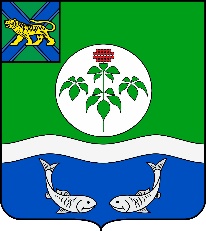 АДМИНИСТРАЦИЯОЛЬГИНСКОГО МУНИЦИПАЛЬНОГО ОКРУГАПОСТАНОВЛЕНИЕОб утверждении порядка предоставления субсидий юридическим лицам (за исключением субсидий государственным (муниципальным) учреждениям), индивидуальным предпринимателям, а также физическим лицам – производителям товаров, работ, услуг на возмещение недополученных доходов в связи с перевозкой пассажиров и багажа автомобильным транспортом общего пользования по муниципальным маршрутам в границах Ольгинского муниципального округаВ соответствии с Бюджетным кодексом Российской Федерации, Федеральным законом от 6 октября 2003 года № 131-ФЗ «Об общих принципах организации местного самоуправления в Российской Федерации», Федеральным законом от 13 июля 2015 года № 220-ФЗ «Об организации регулярных перевозок пассажиров и багажа автомобильным транспортом и городским наземным электрическим транспортом в Российской Федерации и о внесении изменений в отдельные законодательные акты Российской Федерации», приказом Министерства транспорта Российской Федерации от 20 октября 2021 года №351 «Об утверждении Порядка определения начальной (максимальной) цены контракта, а также цены контракта, заключаемого с единственным поставщиком (подрядчиком, исполнителем), при осуществлении закупок в сфере регулярных перевозок пассажиров и багажа автомобильным транспортом и городским наземным электрическим транспортом», на основании Устава Ольгинского муниципального округа администрация Ольгинского муниципального округаПОСТАНОВЛЯЕТ:Утвердить прилагаемый Порядок предоставления субсидий юридическим лицам (за исключением субсидий государственным (муниципальным) учреждениям), индивидуальным предпринимателям, а также физическим лицам – производителям товаров, работ, услуг на возмещение недополученных доходов в связи с перевозкой пассажиров и багажа автомобильным транспортом по муниципальным маршрутам в границах Ольгинского муниципального округа.Опубликовать (обнародовать) настоящее постановление в газете «Заветы Ленина» и разместить на сайте администрации Ольгинского муниципального округа.3. Постановление вступает в силу со дня официального опубликования.4. Контроль за выполнением настоящего постановления возложить на заместителя главы администрации муниципального округа.Врио главы Ольгинского муниципального округа                         Е.Э. ВанниковаПОРЯДОКпредоставления субсидий юридическим лицам (за исключением субсидий государственным (муниципальным) учреждениям), индивидуальным предпринимателям, а также физическим лицам – производителям товаров, работ, услуг на возмещение недополученных доходов в связи с перевозкой пассажиров и багажа автомобильным транспортом общего пользования по муниципальным маршрутам в границах Ольгинского муниципального округаРаздел 1. Общие положения.1.1. Настоящий Порядок устанавливает механизм предоставления из бюджета муниципального округа субсидий юридическим лицам, индивидуальным предпринимателям, а также физическим лицам – производителям товаров, работ, услуг, осуществляющим регулярные перевозки пассажиров и багажа автобусами общего пользования по муниципальным маршрутам в границах Ольгинского муниципального округа.1.2. Порядок определяет условия предоставления субсидий, требования к отчетности, требования к контролю за соблюдением условий, целей и порядка предоставления субсидий и ответственности за их нарушение, а также положения об обязательной проверке главным распорядителем бюджетных средств, предоставляющим субсидию.1.3. Субсидия предоставляется на безвозмездной и безвозвратной основе в целях возмещения части затрат, не покрытых доходами, связанных с перевозкой пассажиров и багажа по муниципальным маршрутам в границах Ольгинского муниципального округа.Раздел 2. Условия и порядок предоставления субсидии2.1. Право на получение субсидий в соответствии с настоящим Порядком имеют юридические лица, индивидуальные предприниматели, а также физические лица – победители аукциона на право заключения договора (контракта) на выполнение регулярных перевозок пассажиров и багажа по муниципальным маршрутам в границах Ольгинского муниципального округа и заключившие договор (контракт) с администрацией Ольгинского муниципального округа (далее – Перевозчик).  2.2. Предоставление субсидии производится в пределах лимитов бюджетных обязательств, предусмотренных главному распорядителю средств бюджета муниципального округа на очередной финансовый год.2.3. Категории и критерии отбора юридических лиц (за исключением государственных (муниципальных) учреждений), индивидуальных предпринимателей, физических лиц, имеющих право на получение субсидий:- наличие лицензии на осуществление перевозки пассажиров автомобильным транспортом;- отсутствие нарушений лицензионных требований при осуществлении перевозок по маршрутам регулярного сообщения за 3 года, предшествующих подаче заявления на получение субсидии;- владение на правах собственности или ином законном праве автомобильным транспортом определенной вместимости и в необходимом количестве для осуществления регулярных перевозок пассажиров;- заключение муниципального контракта на осуществление регулярных перевозок по регулируемым тарифам на территории Ольгинского муниципального округа в порядке, установленном законодательством Российской Федерации о контрактной системе в сфере закупок товаров, работ, услуг для обеспечения государственных и муниципальных нужд,  с учетом положений Федерального закона от 13.07.2015 года № 220-ФЗ «Об организации перевозок пассажиров и багажа автомобильным транспортом и городским наземным электрическим транспортом в Российской Федерации и о внесении изменений в отдельные законодательные акты Российской Федерации»;- осуществление перевозок по тарифам на проезд пассажиров и провоз багажа, утвержденным в установленном порядке, с предоставлением льгот по оплате проезда отдельным категориям граждан в соответствии с действующим законодательством.Раздел 3. Цель и порядок предоставления субсидий3.1. Основной целью предоставления субсидий является создание условий для предоставления транспортных услуг населению, организация транспортного обслуживания населения в границах Ольгинского муниципального округа, обеспечение населения регулярным автобусным сообщением по муниципальным маршрутам.3.2. Главным распорядителем средств бюджета муниципального округа по предоставлению субсидий является администрация Ольгинского муниципального округа.3.3.  Субсидия предоставляется на основании заключенных контрактов (договоров) о предоставлении субсидии юридическим лицам, индивидуальным предпринимателям, физическим лицам - производителям товаров, работ, услуг, заключившим с администрацией договор (контракт) на перевозку пассажиров по муниципальным маршрутам Ольгинского муниципального округа, при условии:- организации перевозок пассажиров и багажа в соответствии с перечнем муниципальных маршрутов регулярных перевозок пассажиров и багажа автомобильным транспортом Ольгинского муниципального округа;- соблюдения правил организации пассажирских перевозок и правил перевозки пассажиров автомобильным транспортом, требований по безопасности дорожного движения, установленных законодательством Российской Федерации;- осуществления пассажирских перевозок по тарифам не выше предельных тарифов;- отсутствия задолженности по выплате заработной платы перед работниками;- отсутствия задолженности по платежам в бюджеты всех уровней и государственные внебюджетные фонды;- наличия действующей лицензии на осуществление пассажирских перевозок автомобильным транспортом, оборудованным для перевозок более 8 человек;- наличия производственной базы, оснащенной оборудованием для проведения технического обслуживания и ремонта автотранспортных средств;- наличия системы контроля технического состояния транспортных средств, системы контроля за состоянием здоровья водителей, системы учета труда и отдыха водителей;- наличия затрат, не покрытых доходами, связанных с выполнением перевозок пассажиров по муниципальным маршрутам в границах Ольгинского муниципального округа.3.4. Для получения субсидии на цели, указанные в п. 1.3 настоящего Порядка, Получатели субсидии направляют в администрацию заявление на предоставление субсидии с приложением следующих документов:- учредительных документов;- выписки из Единого государственного реестра юридических лиц, заверенной налоговым органом (для юридических лиц);- банковских реквизитов;- справки об отсутствии задолженности по выплате заработной платы перед работниками;- справки об отсутствии задолженности по платежам в бюджеты всех уровней и государственные внебюджетные фонды.- получатели субсидий не должны находиться в процессе реорганизации, ликвидации, банкротства и не должны иметь ограничения на осуществление хозяйственной деятельности.- получатели субсидий не должны являться иностранными юридическими лицами, а также российскими юридическими лицами, в уставном (складочном) капитале которых доля участия иностранных юридических лиц, местом регистрации которых является государство или территория, включенные в утверждаемый Министерством финансов Российской Федерации перечень государств и территорий, предоставляющих льготный налоговый режим налогообложения и (или) не предусматривающих раскрытия и предоставления информации при проведении финансовых операций (офшорные зоны) в отношении таких юридических лиц, в совокупности превышает 50 процентов.3.5. Предоставление субсидий Перевозчику осуществляется ежемесячно при условии выполнения Перевозчиком обязательств, предусмотренных договором (муниципальным контрактом) на регулярные перевозки пассажиров и багажа автомобильным транспортом общего пользования по муниципальным маршрутам Ольгинского муниципального округа.3.6. Перевозчик ежемесячно в срок до 05 числа месяца, следующего за отчетным, предоставляет в отдел экономического развития администрации Ольгинского муниципального округа: - заявление на предоставление субсидии;- расчет размера недополученных доходов в связи с применением предельных тарифов по установленным договором параметрам (приложение 1 к настоящему порядку);- счет-фактуру и отчет о финансовых результатах деятельности по исполнению обязательств, принятых договором по осуществлению транспортного обслуживания населения по муниципальным маршрутам Ольгинского муниципального округа за отчетный период (месяц);- отчет о фактическом объеме предоставленных услуг по перевозке пассажиров по муниципальным маршрутам Ольгинского муниципального округа по форме, согласно приложению 2 к настоящему порядку; - окончательный расчет суммы субсидии за декабрь текущего года производится не позднее 25 декабря.3.7. Финансовый отдел администрации Ольгинского муниципального округа перечисляет из бюджета Ольгинского муниципального округа субсидии на лицевой счет администрации Ольгинского муниципального округа, открытый в Управлении Федерального казначейства по Приморскому краю для кассового обслуживания исполнения бюджета Ольгинского муниципального округа.	Субсидии предоставляются в соответствии со сводной бюджетной росписью, кассовым планом исполнения бюджета Ольгинского муниципального округа, в пределах лимитов бюджетных обязательств, предусмотренных администрации Ольгинского муниципального округа на указанные цели.3.8. Администрация Ольгинского муниципального округа в течение пяти рабочих дней с момента получения вышеуказанных документов проверяет их, рассчитывает сумму бюджетных ассигнований на покрытие части затрат транспортным организациям и направляет расчеты и заключение на перечисление бюджетных ассигнований в отдел бухгалтерского учета и отчетности администрации Ольгинского муниципального округа для перечисления на расчетные счета, открытые получателями субсидий в учреждениях Центрального банка Российской Федерации или кредитных организациях, - для индивидуальных предпринимателей, а также физических лиц – производителей товаров, работ, услуг, либо отказывает в предоставлении субсидий с обоснованием причины отказа. 3.9. Размер субсидии по субсидируемым маршрутам не может превышать годовой размер субсидии из бюджета, установленный решением Думы Ольгинского муниципального округа на соответствующий финансовый год, на выполнение полномочий по осуществлению вопросов местного значения: создание условий для предоставления транспортных услуг населению и организация транспортного обслуживания населения в границах Ольгинского муниципального округа.3.9.1. Размер субсидии, предоставляемой транспортной организации рассчитывается по формуле: Б = С-Д;  где:Б – размер субсидии (бюджетные ассигнования), предоставляемой транспортной организации на возмещение недополученных доходов в связи с перевозкой пассажиров и багажа по регулируемым тарифам на всех муниципальных маршрутах в границах Ольгинского муниципального округа, на период равный не менее 12 месяцев;С – себестоимость регулярных перевозок пассажиров и багажа автомобильным транспортом общего пользования на всех муниципальных маршрутах в границах Ольгинского муниципального округа, за период равный не менее 12 месяцев;Д – доходы предприятия, полученные от деятельности, связанной с осуществлением регулярных перевозок пассажиров и багажа автомобильным транспортом общего пользования на всех муниципальных маршрутах в границах Ольгинского муниципального округа по регулируемым тарифам, за период равный не менее 12 месяцев.В случае, если перевозки не выполнялись или выполнялись в течение периода  менее 12 месяцев,  расчет себестоимости регулярных перевозок  пассажиров и багажа  и доходов предприятия производится уполномоченным органом в соответствии с приказом Министерства транспорта Российской Федерации от 20 октября 2021 года №351 «Об утверждении порядка определения начальной (максимальной) цены контракта, а также цены контракта, заключаемого с единственным поставщиком (подрядчиком, исполнителем), при осуществлении закупок в сфере регулярных перевозок пассажиров и багажа автомобильным транспортом и городским наземным электрическим транспортом».3.9.2.  Размер субсидии по отдельному маршруту рассчитывается по формуле:Бi = Ба*К; где: Бi - размер субсидии, предоставляемой транспортной организации на возмещение недополученных доходов в связи с перевозкой пассажиров и багажа по регулируемым тарифам по i –тому муниципальному маршруту в границах Ольгинского муниципального округа, на период равный не менее 12 месяцев (округляется до сотен рублей);Б – размер субсидии (бюджетные ассигнования), предоставляемый транспортной организации на возмещение недополученных доходов в связи с перевозкой пассажиров и багажа по регулируемым тарифам на всех муниципальных маршрутах в границах Ольгинского муниципального округа, на период равный не менее 12 месяцев;К – коэффициент (округляется до одного знака после запятой), определяющий долю выпадающих доходов от общего объема выпадающих доходов в отношении отдельного маршрута в границах Ольгинского муниципального округа. Коэффициент рассчитывается как соотношение объема выпадающих доходов i –того муниципального маршрута, за период равный не менее 12 месяцев, к общему объему выпадающих доходов на всех муниципальных маршрутах в границах Ольгинского муниципального округа, за период равный не менее 12 месяцев.При предоставлении субсидии по отдельному маршруту на период менее 12 месяцев, годовой размер субсидии делится на 12 месяцев и умножается на период (месяцы) предоставления субсидии.3.10. Основанием для отказа транспортным организациям в предоставлении субсидии является:- несоответствие представленных транспортными организациями документов требованиям, определенным пунктом 3.4 настоящего порядка, или непредставление (представление не в полном объеме) указанных документов;- недостоверность представленной информации транспортными организациями.	Раздел 4. Порядок возврата субсидий.4.1. Ответственность за достоверность сведений в документах, предоставленных для получения субсидий, а также в отчетах о расходовании субсидий, несут транспортные организации.Соблюдение условий, целей и порядка предоставления субсидий транспортными организациями подлежит обязательной проверке отделом экономического развития администрации Ольгинского муниципального округа, а также отделом внутреннего муниципального финансового контроля Ольгинского муниципального округа в рамках внутреннего муниципального финансового контроля, осуществляемого в порядке, установленном администрацией Ольгинского муниципального округа.4.2. Получатель субсидий производит возврат средств в бюджет администрации по следующим причинам:- в случае выявления нарушений условий предоставления субсидии; - нецелевого использования субсидии; - искажения отчетных данных; - факта излишне полученных средств; - неисполнения или ненадлежащего исполнения обязательств по соглашению;- расторжения договора о предоставлении субсидий (по условиям расторжения, предусмотренным договором).4.3. При установлении фактов (факта), указанных в п. 4.2 настоящего Порядка, Получатель субсидии осуществляет возврат полученных бюджетных средств в 10-дневный срок со дня получения соответствующего уведомления от администрации Ольгинского муниципального округа. Возврат субсидии осуществляется в срок не более 15 рабочих дней с момента выявления обстоятельств, указанных в п.4.2. настоящего Порядка.4.4. При отказе Получателя субсидии от добровольного возврата указанных средств администрация обеспечивает их принудительное взыскание и перечисление в доход бюджета округа в судебном порядке в соответствии с действующим законодательством Российской Федерации.4.5. В случаях, предусмотренных соглашением о предоставлении субсидии, Получатель субсидии возвращает не использованные в отчетном финансовом году остатки субсидии в доход бюджета округа не позднее двух последних рабочих дней текущего финансового года.Приложение 1К Порядку предоставления субсидий юридическим лицам (за исключением субсидий государственным (муниципальным) учреждениям), индивидуальным предпринимателям, а также физическим лицам – производителям товаров, работ, услуг недополученных доходов в связи с перевозкой пассажиров и багажа автомобильнымтранспортом общего пользования по муниципальным маршрутам в границах Ольгинского муниципального округа.Отчет о результатах финансово-хозяйственной деятельности пассажирского транспорта в перевозках (фактически произведенных расходах)За - ____________ 20__  год_______________________________________________________________________________(наименование транспортного предприятия)(тыс. руб.)Руководитель предприятия                                                                          (подпись) (расшифровка подписи)Главный бухгалтер                                                                                       (подпись) (расшифровка подписи)Исполнитель телефонПриложение 2К Порядку предоставления субсидий юридическим лицам (за исключением субсидий государственным (муниципальным) учреждениям), индивидуальным предпринимателям, а также физическим лицам – производителям товаров, работ, услуг недополученных доходов в связи с перевозкой пассажиров и багажа автомобильным    транспортом общего пользованияпо муниципальным маршрутам в границах Ольгинского муниципального округа.ОтчетО фактическом объеме предоставленных услуг по перевозке пассажиров на автобусных маршрутах Ольгинского муниципального округаЗа - ____________ 20    год(наименование транспортного предприятия)Руководитель предприятия                                                        (подпись) (расшифровка подписи)Главный бухгалтер                                                                      (подпись) (расшифровка подписи)Исполнитель, телефонСогласовано:Отдел экономического развития администрации Ольгинского  муниципального округа(расшифровка подписи)  _03.04.2023____пгт Ольга№ _200__    УТВЕРЖДЕНПостановлением администрации Ольгинского муниципального округаот 03.04.2023г. № 200___Наименование маршрутаКоличество выполненных рейсовКоличество выполненных рейсовЭксплуатационные расходы, тыс. рублейЭксплуатационные расходы, тыс. рублейЭксплуатационные расходы, тыс. рублейДоходы, тыс. рублей всегоРезультат от перевозок пассажиров (+ прибыль, - убыток)Субсидия для перечисления, тыс. руб.Наименование маршрутапланфактпланфактфактДоходы, тыс. рублей всегоРезультат от перевозок пассажиров (+ прибыль, - убыток)Субсидия для перечисления, тыс. руб.Наименование маршрутаДата осуществления перевозкиКоличество выполненных рейсов, ед.Количество пассажировТариф на перевозку пассажиров, руб. за 1 пассажираПолучено доходов, руб.